        ФОП Корбачков М.И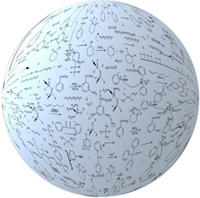 50022, Украина, г. Кривой Рог, ул. Переясловская,7{Вторичные отходы}                                                                      Руководителю предприятия Наше предприятие заинтересовано в покупке вторичных отходов таких-как:агломерат термоусадочной пленки мытыйполистирол - дробленкуагломерат стретч мытый, не мытыйдробленный полиэтилен низкого давления (выдувной, литьевой). Цвет не важен.отходы полистирола: отходы телевизоров, холодильников, фляги, совки для мусора, воронки, терки, дуршлаги, ковши, кружки, крышки для банок, миски, решетки для раковины. Кашпо, подставки для посуды, блюда и т. п., детские игрушки и их составные части (без арматуры), бидоны, бочки, корзины для бумаг, лотки, пробки, ванночки.отходы полиэтилена низкого давления: б/у канистры, бочки, бутылочки из под белизны, шампуней моющих средств, отходы производства и т. д. Сырье может быть как в брикетированном виде, так и валом, Б/у тазы, ведра, ящики полиэтиленовые, лом ящиков, заглушки и другие изделия.отходы полиэтилена высокого давления: пленка полиэтиленовая, термоусадочная пленка (упаковка бутылок, банок), пробки полиэтиленовые разных цветов, упаковочная пленка разных цветов.отходы полипропилена: трубы, игрушки, одноразовая посуда, ведерки из под майонеза, баночки из под йогуртов, шприцы, отходы производства, глыбы, сливы, литники и т. д.С уважением,Менеджер ФОП Корбачков М.ИХмельницкая Анастасия АлександровнаМоб +3(8097)414-39-54Тел., +3(8092)401-80-61Факс: +3(8056)401-08-91E- mail: rio0203@rambler.ruInternet: http://polimers.at.ua